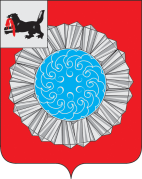 АДМИНИСТРАЦИЯ СЛЮДЯНСКОГО МУНИЦИПАЛЬНОГО РАЙОНАП О С Т А Н О В Л Е Н И Ег. Слюдянкаот 07.12.2021 г. № 659О  признании утратившими силу постановленийадминистрации муниципального образования Слюдянский районВ связи с принятием Думой Слюдянского муниципального района решения                  от 25 ноября 2021 года № 68-VII рд «Об утверждении Положения о муниципальном земельном контроле в границах сельских поселений, входящих в состав Слюдянского муниципального района», руководствуясь статьями 38, 47 Устава Слюдянского муниципального района (новая редакция), зарегистрированного постановлением Губернатора Иркутской области от 30 июня 2005 года № 303-П, администрация Слюдянского муниципального районаПОСТАНОВЛЯЕТ:1. Признать утратившими силу с 01.01.2022 года:- постановление администрации муниципального образования Слюдянский район от 29.12.2016 г. № 566 «Об утверждении Положения о порядке осуществления муниципального земельного контроля на территориях сельских поселений, входящих в состав муниципального образования Слюдянский район», опубликованное в специальном выпуске газеты «Славное море» от 29.12.2016 г. № 51 (9488);- постановление администрации муниципального образования Слюдянский район от 17.07.2017г. № 376 «О внесении изменений в постановление администрации муниципального образования Слюдянский район  от 29.12.2016 г. № 566 «Об утверждении Положения о порядке осуществления муниципального земельного контроля на территориях сельских поселений, входящих в состав муниципального образования Слюдянский район», опубликованное в специальном выпуске газеты «Славное море» от 03.08.2017 г. № 30 (9518);- постановление администрации муниципального образования Слюдянский район от 12.04.2018 г. № 232 «О внесении изменений в постановление администрации муниципального образования Слюдянский район  от 29.12.2016 г. № 566 «Об утверждении Положения о порядке осуществления муниципального земельного контроля на территориях сельских поселений, входящих в состав муниципального образования Слюдянский район», опубликованное в специальном выпуске газеты «Славное море» от 10.05.2018 г. № 18 (9557);- постановление администрации муниципального образования Слюдянский район от 24.12.2018 г. № 815 «О внесении изменений в постановление администрации муниципального образования Слюдянский район  от 29.12.2016 г. № 566 «Об утверждении Положения о порядке осуществления муниципального земельного контроля на территориях сельских поселений, входящих в состав муниципального образования Слюдянский район», опубликованное в специальном выпуске газеты «Славное море» от 17.01.2019 г. № 2 (9592);- постановление администрации муниципального образования Слюдянский район от 22.05.2019 г. № 362 «О внесении изменений в постановление администрации муниципального образования Слюдянский район  от 29.12.2016 г. № 566 «Об утверждении Положения о порядке осуществления муниципального земельного контроля на территориях сельских поселений, входящих в состав муниципального образования Слюдянский район», опубликованное в специальном выпуске газеты «Славное море» от 06.06.2019 г. № 22;- постановление администрации муниципального образования Слюдянский район от 14.10.2019 г. № 717 «О внесении изменений в постановление администрации муниципального образования Слюдянский район  от 29.12.2016 г. № 566 «Об утверждении Положения о порядке осуществления муниципального земельного контроля на территориях сельских поселений, входящих в состав муниципального образования Слюдянский район», опубликованное в специальном выпуске газеты «Славное море» от 17.10.2019 г. № 41;- постановление администрации муниципального образования Слюдянский район от 24.12.2019 г. № 850 «О внесении изменений в постановление администрации муниципального образования Слюдянский район  от 29.12.2016 г. № 566 «Об утверждении Положения о порядке осуществления муниципального земельного контроля на территориях сельских поселений, входящих в состав муниципального образования Слюдянский район», опубликованное в специальном выпуске газеты «Славное море» от 16.01.2020 г. № 2.2. Опубликовать настоящее постановление в специальном выпуске газеты «Славное море», а также разместить на официальном сайте администрации Слюдянского муниципального района в информационно-телекоммуникационной сети «Интернет»: www.sludyanka.ru.3. Контроль за исполнением настоящего постановления возложить на председателя МКУ «Комитет по управлению муниципальным имуществом и земельным отношениям  Слюдянского муниципального района», заместителя мэра Слюдянского муниципального района Стаценскую Л.В.Мэр Слюдянского муниципального района                    		                	     А.Г. Шульц